第三专题　心　灵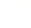 命 题 剖 析老舍在《猫城记》中写道：“心是一棵树，爱与希望的根须扎在土里，智慧与情感的枝叶招展在蓝天下。无论是岁月的风雨扑面而来，还是滚滚尘埃遮蔽了翠叶青枝，它总是静默地矗立在那里等待，并接受一切来临，既不倨傲，也不卑微。”是的，心灵是一个生命场，喜欢、愤怒、伤心、幸福、痛惜、善念……人类所有的情绪，都包含在内。心小了，所有的小事就大了；心大了，所有的大事就变小了。只有不断涵养心灵，让善念常驻，你的灵魂才能纯洁。因此，心灵类中考作文命题，旨在关照学生的内心世界和情感，让学生表达对生活、社会、自然和人生的独到见解。命题核心词：梦想　善念　追求写 作 探 究[2017·巴中]青春无限美好，有追求，有梦想，但也有叛逆、迷惘、冲动、鲁莽……回首往事，你是否为曾经的不谙世事感到后悔、自责、愧疚……请以《我不该这样 ________》为题写一篇作文。要求：①把题目填写完整；②除诗歌外，文体不限；③有真情实感，内容具体；④不少于600字；⑤文中不得出现真实的人名、校名、地名。创新立意法题目先给出了提示语，提示语要求同学们“回首往事”，写曾经的“叛逆、迷惘、冲动、鲁莽”的故事，抒发“后悔、自责、愧疚”等情感。可从中选取一条，将标题补充完整；也可以填写其他内容，将题目补充完整。本题可选材的范围很广，可着眼在家庭素材、校园素材、社会素材上。可着眼在珍惜友情上，表达对朋友的懊悔之情；可着眼在成长励志上，表达对励志者的敬意等。立意一：珍惜亲情。由眼前景物入手，引发思绪，回忆以往辜负亲情、友情或陌生人的关爱之情的事件，表达懊悔、自责之情，篇末总结上文，抒情收束全篇。立意二：反思自我。开门见山，讲述自己曾经做过的错事、坏事，可着眼在关心环保上，反思自己的不环保行为；可着眼在同情弱小上，回忆自己曾经做过的欺凌弱小的事件，表达悔恨之情。在反思自我的同时，决心以后如何改变做法，篇末表决心收束。立意三：成长励志。设置悬念开篇，接着抽丝剥茧写出令“我”懊悔无比的错事或荒废大好时光的行为，篇末表达振作起来、追逐梦想的情感。佳 作 展 台　我不该这样虚荣在时间之海上，往往会有任性的风浪、虚荣的倾盆大雨让我们偏离成功的航线。然而总会有家人的爱来纠正我们、包容我们，犹如爱的风帆，无论风雨有多大，有了它，成功的彼岸都会向我们招手。初中时，到离家较远的城镇去上学，一个月难得和家人见上几次面，尤其是和爷爷，他总忙着种地，身上带有独特的泥土的芳香，和着青草弥漫的自然的香气。爷爷今年64岁了，背弯得像一张弓。他松垮的古铜色的皮肤包裹着已松弛的肌肉，软塌塌得耷在那儿。他浑浊的眼球有时充斥着血丝，好像在他的“视”界里还有一颗熊熊燃烧的“太阳星”，那是专为我燃烧的星星！爷爷脸上的皱纹越来越多，好像山脉一样南北纵横，东西交错。他口中的牙齿不多了，只有几颗仍坚守岗位，上面有黄黄的烟渍——那天，爷爷到学校接我，碰巧老师拖堂，他站在校门口，“望穿秋水”也不见我出去，竟闯进了学校，偌大的学校他一间一间地找过去。终于他找到了我！此时我正在专心听老师讲课，丝毫不觉得有什么不对劲，直至某个同学暗示我我才明白：爷爷来了。我本满心欢喜地向他望去，然而他的衣着装束却令我的笑容凝固了：他穿着平时做农活时穿的衣服，上身是一件很土的乳白色衬衫，似乎还沾上了灰尘，袖子上还破了一角，裤子也是一种很土的款式，裤脚上竟沾着斑驳的泥点。我知道，爷爷的衣着一定会成为同学们的笑柄，爷爷身上的泥土香和草香一定会被同学们说成是土腥气，爷爷牙齿上的烟渍会让同学们觉得脏。到时候一定会殃及池鱼，我会成为“永垂不朽”的“土神”，我仿佛已听到同学们的嘲笑声了。我知道这是我的虚荣心在作怪，但我管不了这些，我只希望不会被同学耻笑。我迅速转头看有没有人在看我，然后压低脖子，用一只手挡住我的头，以极其隐蔽的方式向他摆了摆手，意思是：不要过来，下去等我。爷爷看了之后，先是一脸迷茫地看着我，接着，眼神里有着一丝失落，低头看了看自己的装束，露出歉疚的笑容，叹了口气走了。他的笑容却使我感到不安，我反复安慰自己这不是伤害，只是让他避开而已，可一丝歉疚却始终挥之不去。我后悔我伤害了爷爷，我后悔我夺走了属于爷爷的快乐，我后悔我让爷爷眼中的太阳星减少了光芒。下课后，我快速地冲到校门口，抱紧爷爷，扎进他的怀里，尽管他的怀抱不如母亲的柔软，但却可以为我抵挡一些坏品质的侵袭，热泪沾湿了爷爷的衣裳。我希望在将来的某一天将爷爷隆重地介绍给我的同学，但爷爷却再也不愿意在我的同学面前出现，因为他不愿意牺牲掉我的骄傲。这已成为我这辈子无法弥补的遗憾。这件至今让我后悔的一件事成了我心中永远的痛！从此，我再也没有虚荣过！亮| 点| 点| 评本文的成功之处有以下几点：1．选材巧妙：讲述“我”因为虚荣，在学校故意不理爷爷，伤害了爷爷的自尊，也伤害了亲情的故事。2．反向立意：反思“我”的虚荣性格，表达对亲人的歉意，抒发悔恨、自责之情。3．富有文采：开头含蓄、优美、深刻；行文中，描写细腻，叙事流畅；结尾简洁，直接抒情。4．一展整体美：以议论、抒情开篇，并释题；接着回忆往事，先详写爷爷的辛劳和爷爷对“我”的关爱之举；再讲述“我”因为虚荣故意不理爷爷，伤害了爷爷的情感的过程；最后，总结上文，抒发悔恨、自责之情，并呼应标题，以“我再也没有虚荣过”收束全文。主 题 素 材名 句 积 累　◆ 一个人自己的心灵，还有他的朋友们的感情——这是生活中最有魅力的东西。——王尔德◆ 唯有人的心灵才是起初的。严格说来，相貌不过是一种面具，真正的人在人的内部。——雨果◆ 一个人只要他有纯洁的心灵，无愁无恨，他的青春时期，定可因此而延长。——司汤达◆ 世界上最宽阔的东西是海洋，比海洋更宽阔的是天空，比天空更宽阔的是人的心灵。——雨果经 典 语 段　❶心是一棵树，爱与希望的根须扎在土里，智慧与情感的枝叶招展在蓝天下。不论是岁月的风雨扑面而来，还是滚滚尘埃遮蔽了翠叶青枝，它总是静默地矗立在那里等待，并接受着一切来临，既不倨傲，也不卑微。心是一棵树，睿智地破译出白昼与黑夜的奥秘，凝神谛听天籁与尘音。常常欣呈出因阳光而生的绿荫，为郁躁者消除沉沉倦气。也曾因严寒凋敝成枯木僵枝，在困顿中孕育着蓬勃的生机。心是一棵树，一个个故事被年轮镌载，一回回驿动与飞鸟相约，一次次碰撞使它绵密柔韧，一幕幕经历造就了它博大的胸怀。心是一棵树，独木不成林。因此，树与树既独立又相联，心与心既相异又相亲。(选自张晓霞《心是一棵树》)❷生命是首古老而又年轻的歌，无论长短，都应该积极面对，热情投入，抓住任何一次哪怕稍纵即逝的机会，去追逐希望，方能靠近梦想。没什么不可以，只要信念不倒；没什么不可以，只要精神大厦耸立。有信念，就有顽强相伴；有信念，即便前路凶险，亦会一往无前。因为信念与希望，始终同在！(选自葛译友《无惧的“心”》)❸有句话说，退一步海阔天空——或者是同人争执的时候，不要一味争强好胜，不妨退一步；或者追求某个目标很难达到的时候，不要一条道跑到黑，不妨退一步看有没有另一条路。这都可能让你看到一个新天地。把心放大一些，会更海阔天空。有位智者就说，把自己的心放大了，自己的世界也就大了，路子也就宽了。而把自己的心缩小，自己的世界也就小了，路子也就窄了。心小而使自己的世界变窄的事例好像很多。东汉末年的曹操、袁绍之间有过一场官渡之战。战前，袁绍的一个谋士一再劝谏袁绍改变策略，否则必败无疑。刚愎自用的袁绍不但不听，还把此人关进大牢，声言自己凯旋再与之算账。但此战曹操大获全胜，袁绍则一败涂地。袁绍因羞于见这个谋士(当然还有其他人的挑拨)，竟将其杀害了。心小，竟小到这个程度，也难怪袁绍的世界很快便小到消失了。我们普通人，心小一些，只是自己烦恼多一些，快乐少一些；有点权力的人心小了，就会危及他人，危及事业。把心放大一些，心大了，世界也就大了，连阳光也会更灿烂。(选自秦海《把心放大一些》)热 点 素 材　夏达：漫画里有一个世界一次夏达接受媒体的采访，当被问到为什么画漫画的时候，她用特有的慢吞吞的语速说：“因为漫画里有一个世界。”这个简简单单的回答让人深思。她的作品《子不语》里面就有一个世界。安安静静的小镇，古老曲折的街巷，神秘静默的山林……在大人眼中宁静安逸的世外桃源，在孩子的眼中则充满着不可思议的故事。这样的世界与夏达的心灵相通。资深漫画家姚非拉说，他从来没有见过夏达奔跑，无论什么时候，她都是以自己的节奏不慌不忙地慢慢走，一路上还会时不时地停下来，弯腰去看路边的花草，然后用她特有的慢吞吞的语速欢喜赞叹说“又到了某某花开花的时候啦”。她一丝不苟一笔一画地画着她的世界，宁可几天不睡觉，也不会让自己陷入手忙脚乱的境地。(改编自“百度网”)素材解读：身边的美丽就在我们匆匆前行的脚步中流逝了，于是心灵变得越来越浮躁。什么时候也学学夏达，找到慢下来的方法，热爱身边的美丽。捡拾那些细小的感动，让心灵获得充沛的力量，即便在强大的困难面前，我们亦能无所畏惧。适用范围：本素材可作为事例，展现净化心灵带给人的影响；也可以作为论据，证明唯有清空心灵，心无旁骛，才会享受诗意和远方。本素材还可适用于发现、快与慢、灵感、个人空间等话题。伯里尔：93岁跑马拉松创世界纪录美国人伯里尔平时就喜欢挑战自我，她曾经驾驶飞机，登山，徒步穿越沙漠。2004年86岁时，她首次参加马拉松长跑，并一直坚持了下来。她7次报名参加夏威夷州马拉松比赛，5次跑完全程。2011年12月12日，她在夏威夷参加比赛，间或快走，间或慢跑，耗时9小时53分抵达终点。当时，她压根没想到自己是跑完马拉松全程的世界最年长选手，并获得吉尼斯世界纪录的认定。(改编自“国际在线”)素材解读：______________________________________________________________________________________________________________________________________________________________________________________________________________适用范围：______________________________________________________________________________________________________________________________________________________________________________________________________________考 场 预 测微 写 作　“推心置腹的谈话就是心灵的展示。”读了这句话，你有怎样的感触与思考？请结合你的经历和体验，自拟题目，写一个不少于250字的文段。大 作 文　阅读下面的材料，按要求作文。中央电视台《感动中国》栏目每年度都会评选出各行各业的杰出人物，他们的事迹固然能够震撼人心，但朱自清笔下父亲的背影、王鼎钧笔下的那树、席慕蓉笔下那枚小小的贝壳、沈石溪笔下那为了种族生命的延续而甘愿牺牲的老斑羚等，同样会拨动人们的心弦。请结合你的生活体验，以《是你拨动了我的心弦》为题，写一篇作文。要求：①600字左右；②除诗歌外，文体不限；③有真情实感，不能套作，更不得抄袭；④文中不能出现真实的人名、地名、校名。真 题 链 接[2018·济宁]阅读下面的文字，按要求作文。推心置腹的谈话就是心灵的展示。——温·卡维林耳朵是通向心灵的路。——伏尔泰读了上面的两句话，你有怎样的感触与思考？请结合你的经历和体验，自拟题目，写一篇不少于600字的作文。要求：①除诗歌外，文体不限；②文体特征鲜明；③要有真情实感，不得抄袭和套作；④文中不得出现真实的校名、人名等信息。思路点拨与佳作示例素材解读：保持积极的态度和乐观的情绪，即使年老也能充满活力。适用范围：该素材适用于挑战、乐观、奔跑、情绪等话题，可以拓展开写记叙文；也可以作为议论文的事实论据，用于证明论点。【思路点拨】 “推心置腹的谈话就是心灵的展示。”这句话中的关键词是“谈话”，“谈话”就是彼此交谈。“推心置腹”一词是指把自己的心放在对方肚子里，形容待人真诚。“推心置腹”是交谈的基础，“心灵的展示”是交谈的目的。通过倾心交谈，能够彼此理解，达到心灵相契，心心相印。通过分析，我们可以确定这次写作的主题是“推心置腹的谈话”。围绕“感触与思考”“经历和体验”，最好写自己熟悉的生活。家庭、学校、社会、大自然，都是写作的素材。【佳作示例】学会倾听在生活中，我是一个爱笑的女生。因为我会倾听，我更懂得倾听的美好和快乐。每当下课时，听同学们说上课的重点，我自然而然地知道了应该如何去学习，去复习。每当上课时，我不像别的同学那样说个不停，而是认真听老师分析的每一步，从而使自己掌握学习的方法。在家里，我总会听奶奶讲最近发生的事，听奶奶说这段时间里遇到的烦心事。而这时，我会安慰奶奶，给奶奶说笑话，哄奶奶开心。在社会中，我总会去倾听那些流浪儿童的心声，去孤儿院看看他们这段时间生活得如何。我也时不时地去陪他们，给他们讲故事。他们也总会认真倾听，让我感觉他们也是懂得尊重人的孩子。亮点评析：选材：文章选取了“我”课上、课下以及课外“倾听”的事例，娓娓道来，不乏真情实感的流露。    立意：叙写生活，立意高远。文章紧紧围绕“学会倾听”这一主题，通过叙述事例，抒发情感，发表看法，反复强调要“学会倾听”，让人读了深受启发。语言：句式整齐，抒情强烈，给人很强的感染力。【思路点拨】这是一道命题作文题，审读命题，关键点有三：一是“你”，可以是人，也可以是物。写人，可以实写，写生活中实实在在的人，写心灵的碰撞、情感的沟通；也可以虚写，写历史上的某位名人，写通过某位名人，得到的启发。物，可以是某个物件，也可以是某篇作品，但是，不管写什么，都要以“物”为媒体拓展引入，来表现认识的加深，抒发人生的感悟。二是“拨动”。这里的拨动，是感动，触动，还是震动？显然，拨动心弦，应该是内心的真挚情感的一次变化，是个人思想认识的一次升华。因此，应以正面、积极的人和物为主。三是“我”。题目中明确规定拨动的是“我”的心弦，这个“我”就是作者本人。因此在写作过程中，首先要交代“拨动我的心弦”的原因，材料要相对详细，然后突出“拨动心弦”后的感受，也就是人生的感悟相对要具体，不能蜻蜓点水，点到即止。【佳作示例】是你拨动了我的心弦从我落笔写下第一个字起，你就轻轻地拨动了我的心弦，奏起一曲古老的乐章，在我心中久久回荡。汉字，是你拨动了我的心弦！起初，我懵懵懂懂，字也写得歪歪扭扭，惨不忍睹。后来，我决心练字，认真学习后才惊觉汉字的魅力。第一个笔画是“撇”，笔尖轻轻落下，稍稍一顿，再潇洒地画出一段优美的弧线，一气呵成。那一“捺”，尾部沉重端庄；那一“点”，轻巧地一回钩，仿佛有道不尽的风情；那一“竖”，笔直挺拔，似撑起了一方天地……横竖撇捺，蚕头燕尾，回转锋钩，汉字的魅力令我完全沉浸其中。由笔画构成的汉字精致而意韵悠长。我常常想，造字的仓颉一定是一位伟大的画家。他将大自然的一花一木，一草一石，千山万水，日月星辰，全都绘成了一个个可爱的汉字，每一个汉字就是一幅动人的画。“田”，简简单单地将一个框隔成了四格，那整饬的土地顿时浮现在我眼前。“休”，夏日炎炎，旅人走累了，便倚靠在浓密的大树旁休息，多么生动形象！这一个个方块字包含的便是整个乾坤。因为汉字，我与中国古典文化结下了不解之缘：“雨雪霏霏”的悠悠相思，“大漠孤烟”的奇特壮丽，“地崩山摧”的壮怀激烈，“春水煎茶”的悠闲宁静。没有什么能比汉字更能给我带来身临其境之感。翻开历史，我站在沙场上，金鼓犹振，断刃未锈，抖一抖衣袖，落下的是快意恩仇的霜花。我倚在城门楼外，旌旗染血，刀光剑影，起义幡起，远处的未央宫火光冲天。我躺在缓缓前行的小舟上，入耳的是清脆鸟鸣，脸颊旁是甜甜的莲子香。我坐在廊边，欣赏一池映日荷花。左手春华，右手秋实，一转身就是一生。我在汉字的天地里呼吸日月，俯仰晨昏。我执一盏记忆的马灯，漫步在汉字的世界里，耳边飘荡的是汉字拨动我心弦的旋律。谁的身影被流光照亮，永恒如一颗星？时光不歇，似水流年，那首乐曲在我的心弦上久久飘荡，回响不止。亮点评析：这是一篇情韵皆佳的作品，本文逐层深入，情思荡漾。文章按着“形——神——韵”的脉络，逐层拓展开“你(汉字)”的丰厚内蕴。而随着对“你”解读的不断深入，“我的心弦”也被一次比一次更强劲地叩击、拨动。这就使文章有了意蕴上的动感，在逐层推进中将主旨向更高层次推进。